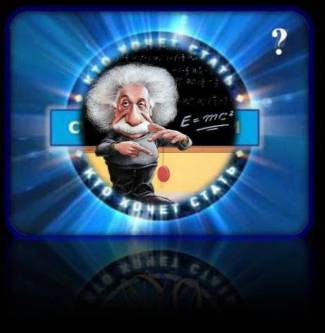 ГРАМОТАНАГРАЖДАЕТСЯ__________________________________________________________________ ученик ________ классазанявший ____________ местов физическом КВНе «КТО ХОЧЕТ СТАТЬ СУПЕР-ФИЗИКОМ» в составе командыУчитель физики                                    Капранова М.В.Нижний Новгород2014 год